主板連接腳位定義(CN94)控制板功能腳位定義(CN93)Pin No.功能說明1GK當gate driver發生過電流或低電壓保護時，GK腳位輸出保護信號：2PWMWHW相high-side IGBT PWM訊號輸入，輸入電壓準位：3PWMWLW相low-side IGBT PWM訊號輸入，輸入電壓準位：4PWMVHV相high-side IGBT PWM訊號輸入，輸入電壓準位：5PWMVLV相low-side IGBT PWM訊號輸入，輸入電壓準位：6PWMUHU相high-side IGBT PWM訊號輸入，輸入電壓準位：7PWMULU相low-side IGBT PWM訊號輸入，輸入電壓準位：8RSH+DC Bus電流回授偵測，Rshunt = 100mOhm。回授電流訊號VRSH+ = 0.1*IDCBUS主板gate driver過電流保護偵測。當RSH+電壓>0.88V時觸發gate driver OCP保護, PWM關閉。9HV-HV-腳位10+5V+5V輸出11+3.3+3.3V輸出12VTHIGBT溫度偵測訊號回授，使用熱敏電阻置於Q901附近。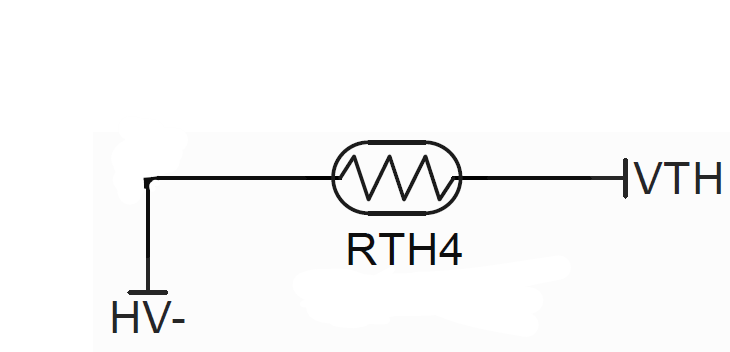 溫度與電阻值轉換：RTH4型號: TSM2A103F34D1R (Thinking Electronic)13BRAKE回生電阻啟動訊號，建議DC Bus > 400V啟動，需外接回生電阻，建議300Ω。控制信號準位：14空腳無15HV1380V DC Bus電壓偵測，由DC Bus(HV+)串接R948(665kΩ)至控制卡分壓回授。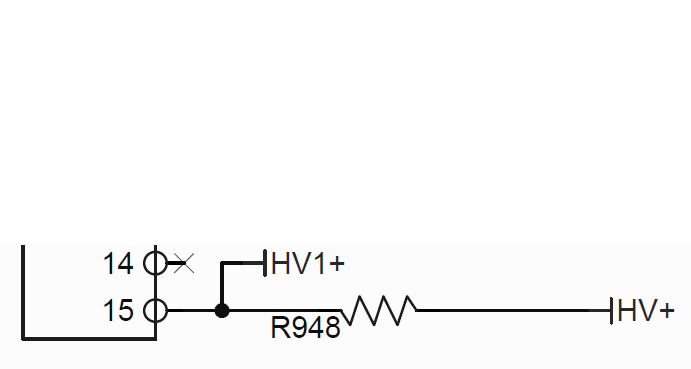 Pin No.功能說明1+5V+5VDC輸出，最大電流0.2A2霍爾偵測1數位霍爾IC偵測輸入1(NC)3霍爾偵測3數位霍爾IC偵測輸入3(NC)4霍爾偵測2數位霍爾IC偵測輸入2(NC)5GND霍爾IC，速度控制，啟動/停止的接地腳位6轉速轉速控制輸入，正轉(0~100%):5~9.6V； 反轉(0~100%):5~0.4V7啟動/停止啟動或停止的連接腳位。啟動:+5V；停止:開路8空腳無9TXDRS-232 TX信號10RXDRS-232 RX信號